參 展 報 名 表　　　　　　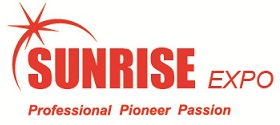 注意事項:參展公司所預訂之參展攤位，如因國外或國內展覽主辦單位予以變更或取消，而造成參展公司物質及精神損失時，本　    公司將極力爭取參展公司權益，但不負任何法律及賠償責任。參展公司取消展覽即放棄一切權利及已繳之費用。參展公司簽約後，依雙方所同意之期限內付清款項。請將報名表填妥後mail至sunriseexpo@sunriseexpo.com 或傳真至02-5555-7599參展商簽章										昇揚展覽公司簽章										______________________________________			__________________________________Singature & Company Stamp of Exhibitor				Signature of Show managementDate					 						Date: 公司名稱英文：英文：英文：公司名稱中文： 中文： 中文： 公司地址公司電話E-mail統編連絡人網址展覽名稱2019/03-21-03/23  Indo Security & Safety Expo2019/03-21-03/23  Indo Security & Safety Expo2019/03-21-03/23  Indo Security & Safety Expo攤位費用□標準裝潢: USD$__2,925_____x _______個攤位，共USD$__________□光    地: USD$___297______x_______平方米，共USD$__________(報價尚未含10%VAT)□標準裝潢: USD$__2,925_____x _______個攤位，共USD$__________□光    地: USD$___297______x_______平方米，共USD$__________(報價尚未含10%VAT)□標準裝潢: USD$__2,925_____x _______個攤位，共USD$__________□光    地: USD$___297______x_______平方米，共USD$__________(報價尚未含10%VAT)付款明細第一期款項50%請於報名後一周內付清，第二期款項50%於2018/6/30前付清備註：請以簽約金額幣別匯款(ex美金、歐元、英磅等), 每一筆匯款外加銀行中轉手續費USD20、EUR20、GBP20。	Bank Detail :Company name  : Sunrise Expo Corporation								Company address: 201 Rogers Office Building, Edwin Wallace Rey Drive, George Hill, Anguilla, B.W.I.									Bank            : Cathay United Bank Company Limited, Hong Kong Branch		Bank address    : 20/F,LHT Tower,31 Queen's Road Central, Central, Hong Kong		Swift Code      : UWCBHKHH 									Account Name  : SUNRISE EXPO CORPORATION 							Bank Account No: 093-12-401408-3										第一期款項50%請於報名後一周內付清，第二期款項50%於2018/6/30前付清備註：請以簽約金額幣別匯款(ex美金、歐元、英磅等), 每一筆匯款外加銀行中轉手續費USD20、EUR20、GBP20。	Bank Detail :Company name  : Sunrise Expo Corporation								Company address: 201 Rogers Office Building, Edwin Wallace Rey Drive, George Hill, Anguilla, B.W.I.									Bank            : Cathay United Bank Company Limited, Hong Kong Branch		Bank address    : 20/F,LHT Tower,31 Queen's Road Central, Central, Hong Kong		Swift Code      : UWCBHKHH 									Account Name  : SUNRISE EXPO CORPORATION 							Bank Account No: 093-12-401408-3										第一期款項50%請於報名後一周內付清，第二期款項50%於2018/6/30前付清備註：請以簽約金額幣別匯款(ex美金、歐元、英磅等), 每一筆匯款外加銀行中轉手續費USD20、EUR20、GBP20。	Bank Detail :Company name  : Sunrise Expo Corporation								Company address: 201 Rogers Office Building, Edwin Wallace Rey Drive, George Hill, Anguilla, B.W.I.									Bank            : Cathay United Bank Company Limited, Hong Kong Branch		Bank address    : 20/F,LHT Tower,31 Queen's Road Central, Central, Hong Kong		Swift Code      : UWCBHKHH 									Account Name  : SUNRISE EXPO CORPORATION 							Bank Account No: 093-12-401408-3										